Toelichting bij ‘Toestemmingsformulier aanvang werkzaamheden bij buiten de verkoopruimte of op afstand gesloten overeenkomst’Sinds juni 2014, bij aanscherping van de consumentenwetgeving voor voornamelijk ‘Verkoop op Afstand’ en ‘Buiten de Verkoopruimte Gesloten Overeenkomsten’, gelden veel nieuwe verplichtingen voor ondernemers. Zo is bijvoorbeeld het herroepingsrecht verruimd. Een relatief onbekende verandering betreft het herroepingsrecht bij uitvoeren van diensten als er van één van bovengenoemde verkoopmethoden sprake is. Van Buiten de Verkoopruimte Gesloten Overeenkomst is ook sprake als de overeenkomst bij de consument thuis tot stand komt. Een situatie die volgens ons in de woonbranche zeer regelmatig voorkomt. Dan geldt dus ook een bedenktermijn van 14 dagen na levering (of in dit geval na de dienst)! Omdat er vaak geen rekening wordt gehouden met het toepasselijk zijn van de bedenktermijn en er dus ook niet op wordt gewezen, geldt dat tot een jaar na levering nog herroepen kan worden, en er mag niets worden berekend voor de dienst.Als de consument dus niet expliciet en aantoonbaar toestemming geeft voor het beginnen met de uitvoering van de dienst, dan is het herroepingsrecht nog gewoon van toepassing. Gelukkig is dit wel te voorkomen, door het vragen van toestemming van de klant. Hiervoor hebben wij een formulier ontwikkeld dat moet worden ondertekend door de klant. Zodoende ben jij gerechtigd de kosten voor de uitvoering van de dienst (tot eventueel het moment dat de klant toch herroept) in rekening te brengen. Bijlage: toestemmingsformulier aanvang werkzaamheden bij buiten de verkoopruimte of op afstand gesloten overeenkomst.Toestemmingsformulier aanvang werkzaamhedenbij buiten de verkoopruimte of op afstand gesloten overeenkomst[Hier uw logo en bedrijfsgegevens]Ondergetekende,Naam klant:	……………………………………………………………………………………………………..Ordernummer:	……………………………………………………………………………………………………..geeft hierbij toestemming voor het uitvoeren van de overeenkomen werkzaamheden in bovengenoemde overeenkomst. Ondergetekende verklaart afstand te doen van het herroepingsrecht voor het deel van de overeenkomst dat al is uitgevoerd sinds deze toestemming is gegeven. Wij kunnen u dus de uitvoeringskosten van het moment van deze toestemming tot het moment van herroeping (uiteraard conform het afgesprokene in de overeenkomst) in rekening brengen. Datum:	…………………………………………………………………………………………………….Plaats:	…………………………………………………………………………………………………….Handtekening klant:	……………………………………………………………………………………………………..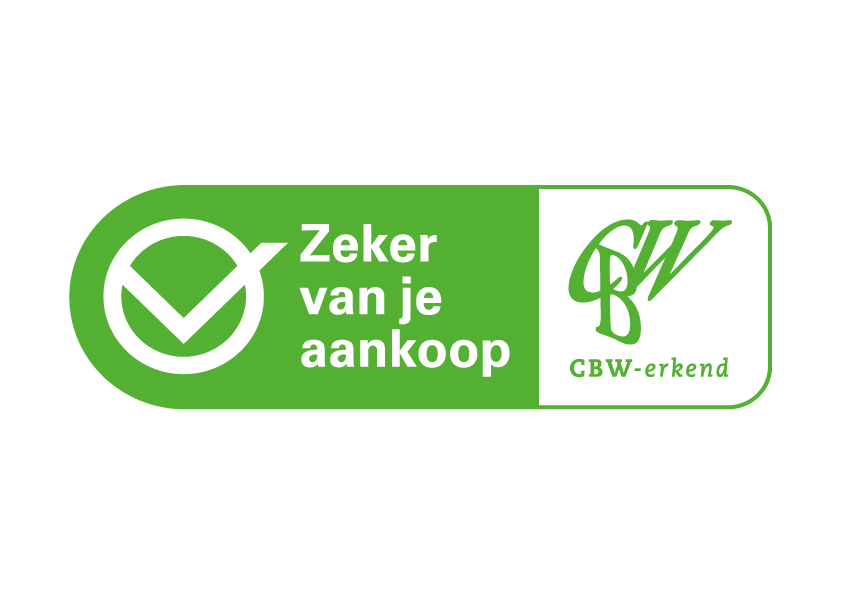 